На основу члана 63. став 1. и члана 54. Закона о јавним набавкама („Сл. Гласник РС“ број 124/12, 14/15 и 68/15) комисија за јавну набавку обавештава сва заинтересована лица у поступку да је извршена измена и допуна конкурсне документације за јавну набавку – Услуга Надзорног органа у току извођења радова – Инжењер на Пројекту „Модернизација и реконструкција мађарско-српске железничке пруге на територији Републике Србије, деоница Београд Центар – Стара Пазова“, ЈН број: 10/2019 ИЗМЕНА И ДОПУНА КОНКУРСНЕ ДОКУМЕНТАЦИЈЕ БРОЈ 1На страни 69. Конкурсне документације, Додатни услов из чл. 76. ст. 2. Закона – потребни кадровски капацитети, додаје се део текста: Наведене личне лиценце, фотокопије обавезно се прилажу са оригиналним потписом и печатом носиоца лиценце, уговор о радном односу са Понуђачем, докази о радном искуству у струци и Решење о именовању надзорног органа за кључне позиције (наведено у табели кључног особља за која лица се доставља). За запослене код Понуђача на одређено и неодређено време уз уговор о раду доставити Извод из појединачне пореске пријаве за порез и доприносе по одбитку, односно ППП-ПД пријаве за месец који претходи месецу објаве позива за подношење понуда, оверену печатом и потписом овлашћеног лица понуђача, тако да се у тачки 4) прикажу наведена лица. За радно ангажоване по другим основама у складу са Законом о раду, уз уговор о радном ангажовању доставити  потврду о поднетој пријави-одјави осигурања (М образац или други одговарајући образац).Потребно је да на свим уговорима буде датум закључења уговора.Тако да сада гласи Наведене личне лиценце, фотокопије обавезно се прилажу са оригиналним потписом и печатом носиоца лиценце, уговор о радном односу са Понуђачем, докази о радном искуству у струци и Решење о именовању надзорног органа за кључне позиције (наведено у табели кључног особља за која лица се доставља). За запослене код Понуђача на одређено и неодређено време уз уговор о раду доставити Извод из појединачне пореске пријаве за порез и доприносе по одбитку, односно ППП-ПД пријаве за месец који претходи месецу објаве позива за подношење понуда, оверену печатом и потписом овлашћеног лица понуђача, тако да се у тачки 4) прикажу наведена лица. За радно ангажоване по другим основама у складу са Законом о раду, уз уговор о радном ангажовању доставити  потврду о поднетој пријави-одјави осигурања (М образац или други одговарајући образац).Потребно је да на свим уговорима буде датум закључења уговора.За стране држављане признаје се еквивалентан документ траженој личној лиценци која се издаје у РС, издат у страној земљи. Документ треба да буде преведен и оверен од стране судског преводиоца.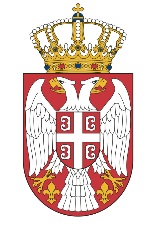 